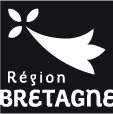 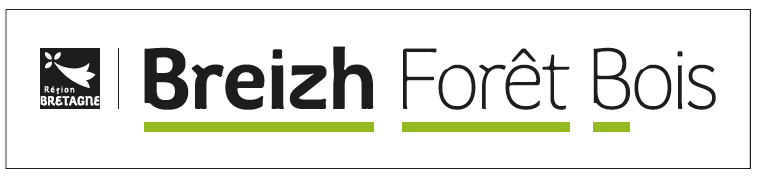 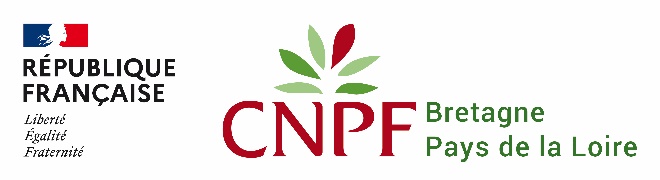 Éligibilité du projetCaractérisation de l'âge du peuplementL'état boisé est il constitué depuis plus de 30 ans ?	□ Oui                □  Non Joindre les éventuelles pièces justificatives (photos, historique de la parcelle, …).Caractérisation de la faible valeur économique du peuplement en placeIndiquer pour les différentes parcelles ou îlots concernés par le projet les caractéristiques du peuplement en place et la raison pour laquelle ce peuplement ne produit pas de bois d'œuvre valorisable sur les marchés :Présence d'un zonage réglementaire de protectionLe projet est-il concerné par un des zonages réglementaires de protection indiqués dans le cahier des charges de Breizh Forêt Bois (Annexe C.1) :Critères de sélectionContexte environnemental des parcellesDesserte forestièreLa desserte forestière des parcelles est-elle possible ?	□ Oui                 □ En partie seulement                □ NonFaire figurer l'ensemble des éléments de desserte (route forestière, piste, place de dépôt, place de retournement...) sur le plan joint à la demande de subvention.Zonages réglementaires ou administratifsCertains zonages nécessitent des démarches particulières (Ex : Déclaration de travaux au titre des sites inscrits…)Milieux d'intérêt écologique en présence sur la zone de projet Le projet recouvre-t-il des surfaces présentant un ou plusieurs habitats d'intérêt communautaire ? (voir cahier des charges de Breizh Forêt Bois III annexe C.2)Éléments patrimoniaux connus ou présents sur la zone de projetLe projet est-il concerné par un autre habitat d'intérêt écologique ou patrimonial ? (voir cahier des charges de Breizh Forêt Bois § 4.1.a et annexe D). Des espèces remarquables sont-elles présentes sur la surface de projet ? Listez les espèces présentes sur votre terrain.Si oui, précisez :Conditions stationnelles de la surface de projetIndiquez dans le tableau ci-dessous les caractéristiques pédo-climatiques du projet :Caractéristiques techniques du projet de reboisementSensibilité du projet de reboisement au risque de dégât de gibierImpact du projet sur son environnementDocuments à fournir– Évaluation des incidences Natura 2000 le cas échéant (et en l'absence de PSG agréé au titre de Natura 2000 prévoyant ce type d'opération)– Les éventuelles pièces justificatives de l'âge du peuplementFormulaire d’évaluation du projetProgramme Breizh Forêt Bois IIIOpération breizh forêt bois transformationAvant de remplir cette fiche diagnostic, lisez attentivement l'arrêté régional en vigueur relatif au dispositif.Transmettez l’original au CRPF Bretagne Pays de Loire et conservez un exemplaire.Cadre réservé aux services administratifs 	                                                                                                      Date de réception :Parcelle ou îlotSurface (ha)Principales essencesType de peuplement, qualité actuelle des produits et motif de l'échec à produire du bois d'œuvreEstimation du volume de bois (m³/ha)Estimation de la valeur des bois (€/ha)Le cas échéant, nature, date et volume de la dernière coupe de bois d'oeuvreEx : ZB 190,8650 haSaule, 
Pin MaritimeAncien taillis délaissé120 m³/haZonageOUINONRéserve naturelle nationaleRéserve naturelle régionaleRéserve biologique intégraleArrêté préfectoral de protection de biotopeZonageOUINONParcelles concernéesObservations, précisionsSite inscritSite classéMonument historique (classé/inscrit)Natura 2000Préciser le nom du site. Joindre l'évaluation des incidences  Natura 2000Zone humide inventoriéeLe cas échéant, les indiquer sur le planZNIEFFAutre (préciser)MilieuxCode NaturaOUINONParcelles concernéesSurface concernéeMesures de préservation éventuellesTourbière boisée91D0Forêt alluviale à Alnus glutinosa et Fraxinus excelsior91E0Vieille chênaie acidiphile des plaines sablonneuses à Quercus robur9190Forêt de pentes, éboulis, ravins du Tilio-Acerion (Frênaie-ormaie littorale)9180-1Forêt de pentes, éboulis, ravins du Tilio-Acerion (Frênaie-érablaie à scolopendre)9180-2Hêtraies atlantiques acidophiles à sous-bois à Ilex et parfois Taxus9120Hêtraie de l'Asperulo Fagetum9130Élément d'intérêt patrimonialParcelles concernéesSurface de projetconcernéeRemarquesEx1 : Haie et bosquetYB 150,2 haMis en zone de projet hors travaux avec bande de 6 m avant les premiers plantsEx2 : Espèce protégéeYB 200,15 haConservation des talus en zone de projet hors travauxUG 1UG 2UG 3UG 4Pente% de la pentePenteAltitudePenteExposition (N/S/W/E)Étude solRoche mèreÉtude solHumusÉtude solProfondeur du sol prospectableÉtude solTexture (% sable argile limon)Étude solProfondeur d'apparition des traces hydromorphieStation forestièreType de stationStation forestièreType de peuplementStation forestièreGuide des stations (CRPF) utiliséStation forestièreAutre catalogue de référenceRisqueOUINONUG concernéesObservationsRisque de dégât gibier→ Indices de présence de gibier (cerfs, chevreuils, lapins, )Risque en présenceOUINONUG concernéesObservationsImpact sur l'eau et les zones humides :(Au titre de la Loi sur l'eau)– Travaux ou ouvrages prévus susceptibles de modifier les écoulements naturels (buses, gués, canalisation, remblais…)– Application prévue de phytosanitaires– Présence de captage, de coursd'eau ou milieux associés fragilesImpact sur l'eau et les zones humides :(Au titre de la Loi sur l'eau)– Travaux ou ouvrages prévus susceptibles de modifier les écoulements naturels (buses, gués, canalisation, remblais…)– Application prévue de phytosanitaires– Présence de captage, de coursd'eau ou milieux associés fragilesImpact sur l'eau et les zones humides :(Au titre de la Loi sur l'eau)– Travaux ou ouvrages prévus susceptibles de modifier les écoulements naturels (buses, gués, canalisation, remblais…)– Application prévue de phytosanitaires– Présence de captage, de coursd'eau ou milieux associés fragilesImpact sur  les sols   – Technique de dessouchage en plein avec mise en andains utilisée– Présence de captage, de cours d'eau ou milieux associés fragiles